Date de mise à jour : 21 Juin 2022				Etablissement : Cité éducative Fort de France REP+ Aimé Césaire et Clg Julia Nicolas – QPV Fort de France Ouest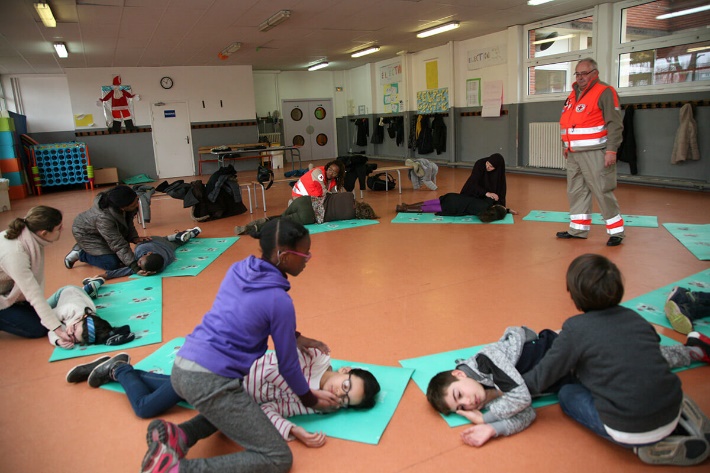 F I C H E   A C T I O N N° 37THÈME : ParentalitéTHÈME : ParentalitéIntitulé de l’action ou du projet : Un « Lieu ressources parents », dispositif CAF de proximité : « Espace Parent » dans le quartier. Communes : St Pierre, Ste Luce, Fort de France TSVIntitulé de l’action ou du projet : Un « Lieu ressources parents », dispositif CAF de proximité : « Espace Parent » dans le quartier. Communes : St Pierre, Ste Luce, Fort de France TSVObjectifsOffrir aux parents un lieu de rencontres et d’échanges ;Permettre aux parents d’être plus efficients dans leur fonction parentale.Soutenir et accompagner par le biais d’entretien individuels, d’ateliers thématiques et de temps d’échanges avec des professionnels. Apporter des stratégies éducatives concrètes en réponse aux besoins diagnostiqués.Composition du groupe projetOpérateur du Réseau d’Ecoute d’Aide et d’Accompagnement à la Parentalité (REAAP , pilotage CAF) : La Croix Rouge – Monsieur Louis Paul KoumbaSur la base d’un projet co-construit avec les partenaires, dont les établissements scolaires (exemple : collège Louis Delgrès, Cité éducative Fort de France)Personnes ou publics concernésParents d’élèvesParents allophones et/ou d’origine étrangèreParents isolésParents en situation précaire.DescriptionUne approche de la parentalité basée sur l’accueil des parents dans un lieu « multi-services » social, permettant une prise en compte de ses besoins. L’offre de « services » vise à accompagner le parent vers l’autonomie dans l’exercice de la fonction parentale.Le soutien à la parentalité est considéré comme levier :Pour l’insertion sociale, En faveur de la lutte contre la délinquance, le décrochage scolaire, le non recours aux soins et les carences parentales.Ressources à mettre en œuvre( Dispositifs, Associations,…Dispositif à solliciter : le REAAP via l’association porteuse du projet Porteur de projet : l’opérateur agréé REAAP « Croix Rouge »Cadre : partenariat ponctuel ou appel à projet annuel.Modalités : co-construction du projet avec pour cible première : LE PARENTDispositifs complémentaires : Espace parents de l’établissementDispositif CLAS : contrat local d’accompagnement à la parentalitéEchéancierAnnuel - Contact à prendre à la rentrée pour « orientation des parents vers… »IndicateursNombre de parents « orientés », présents … à définir par l’équipe projetContacts établissement et partenairesResponsable du service : Louis-Paul KOUMBA Adresse LAJ Espace solidaire de la Croix Rouge Française. 54 rue du Petit Versailles 97250 ST PIERRE  Tel : 0596 72 19 17  Courriel : louis-paul.koumba-boutin@croixrouge.fr